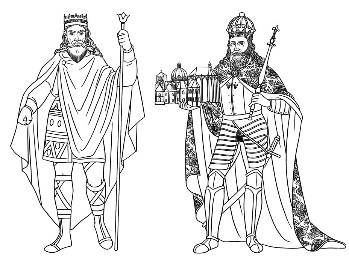 Connaître le vocabulaire spécifique : Complète cette frise chronologique : 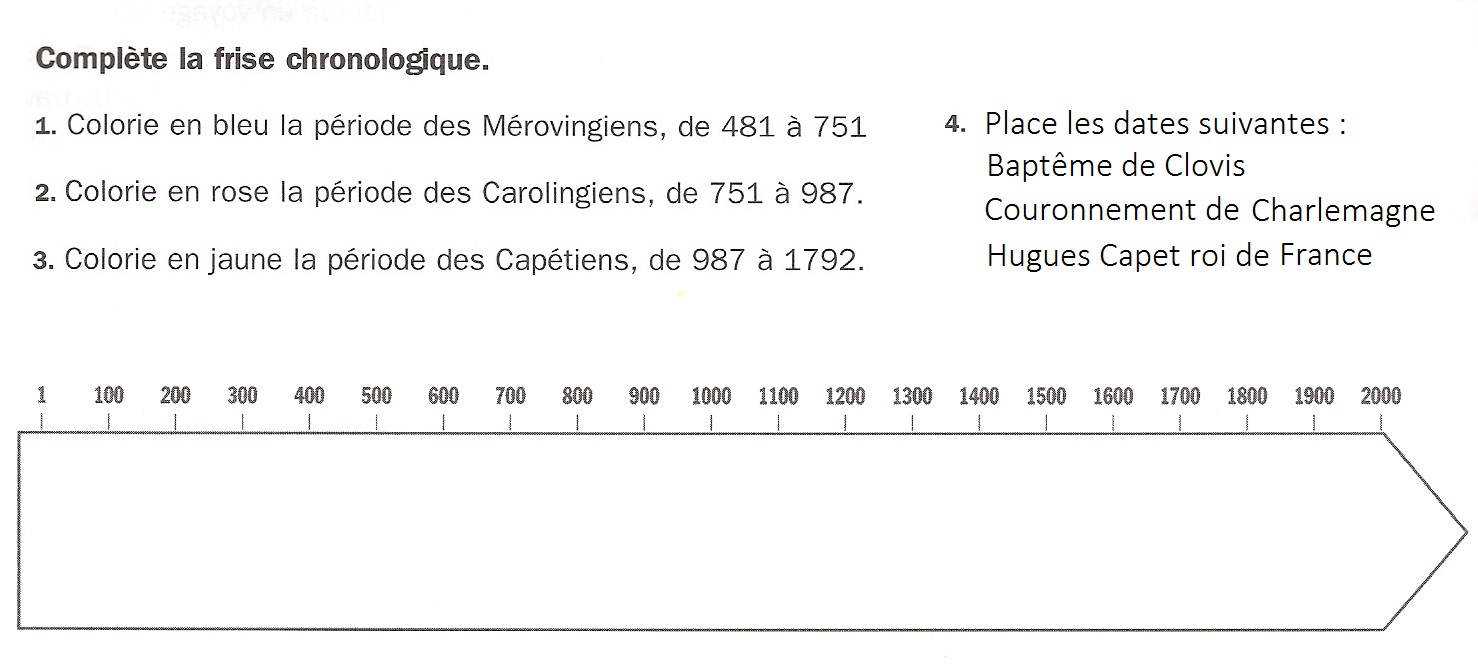 Comprendre comment le pouvoir du roi est légitimé : 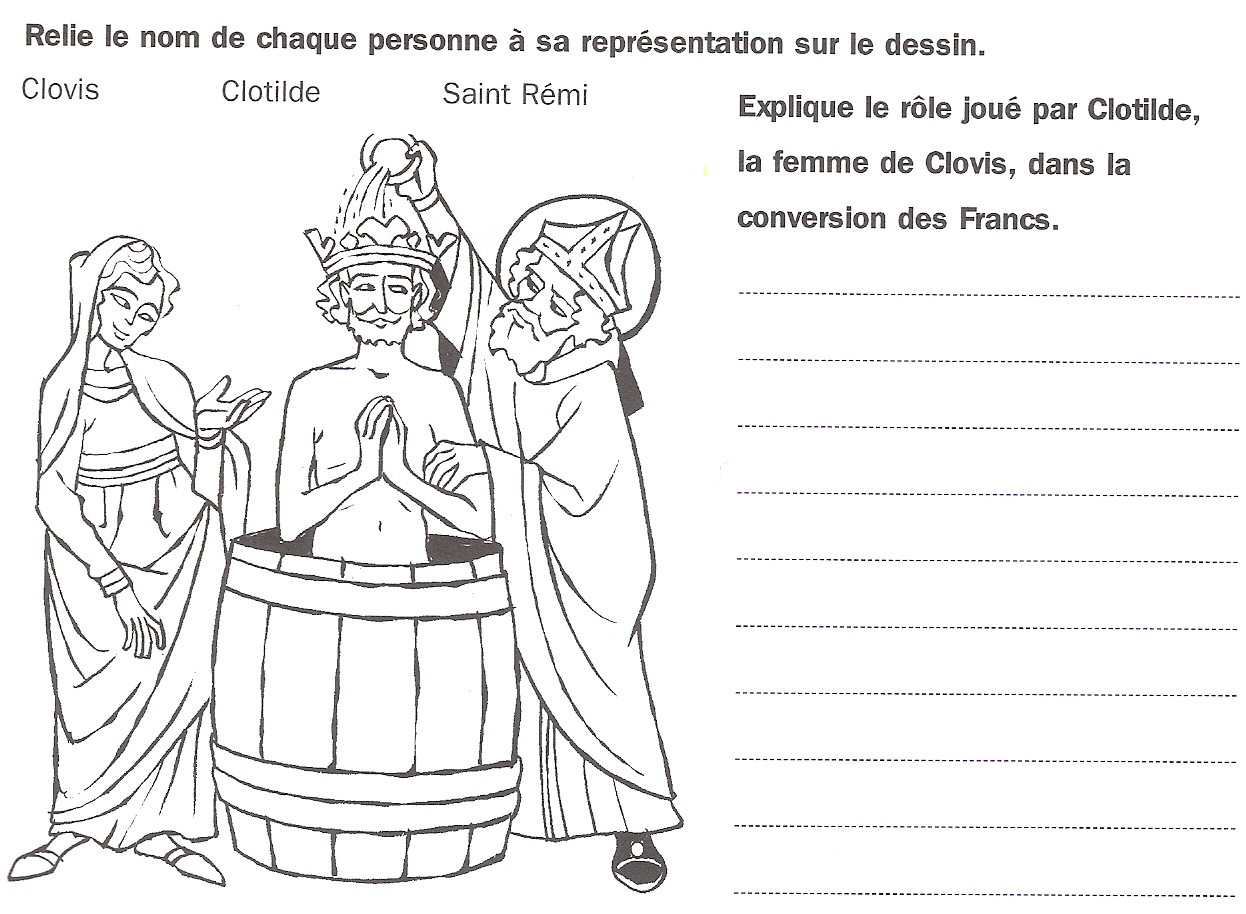 Comprendre un document : 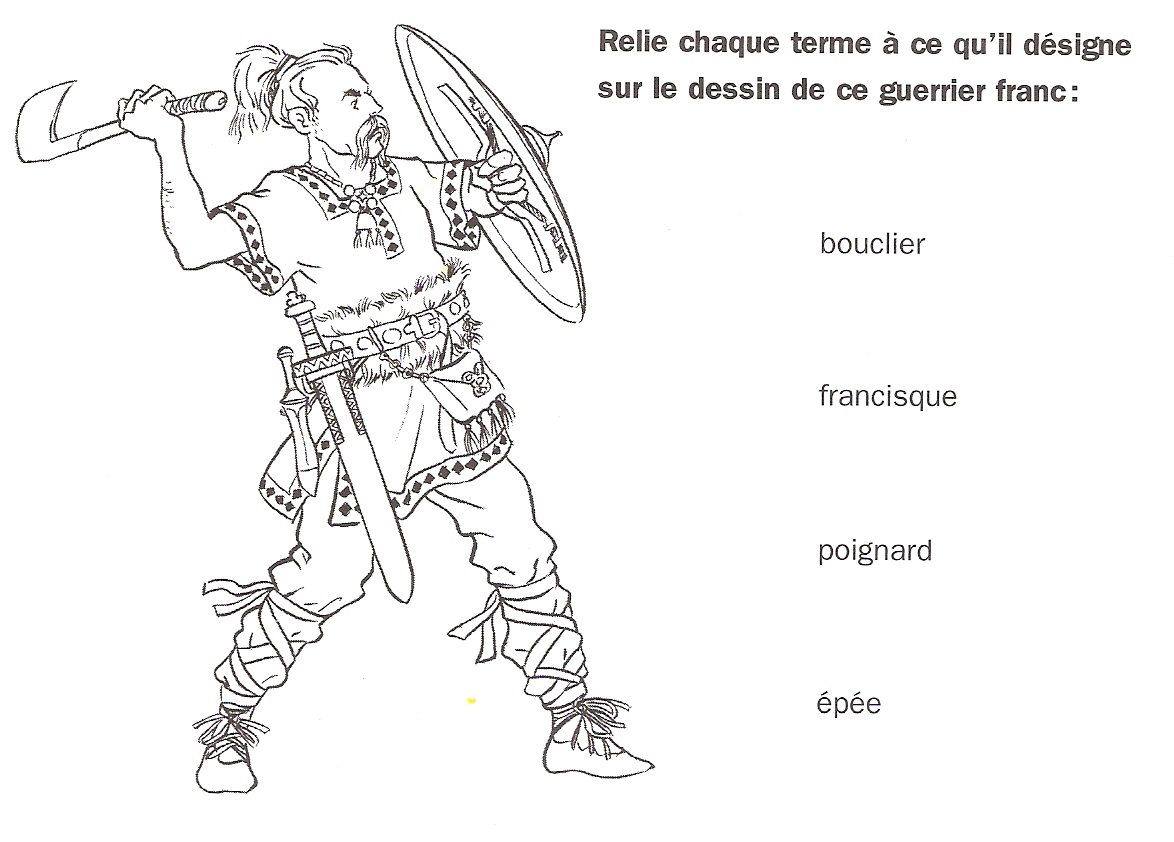 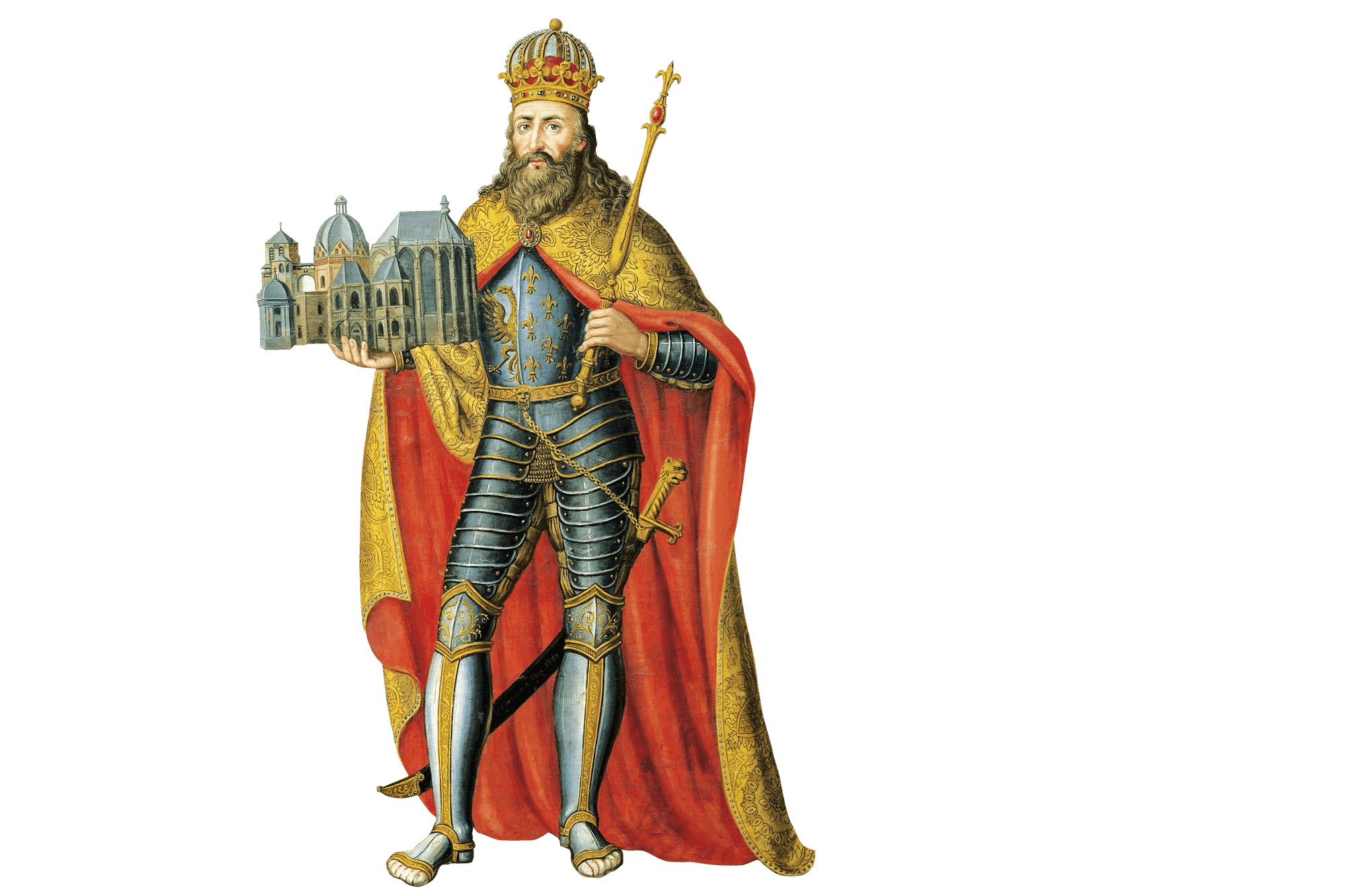 Portrait de Charlemagne par Scheuren, 1825Décris Charlemagne tel qu’il est représenté ici : ....................................................................................................................................................................................Charlemagne ressemblait-il à cela ? Explique :....................................................................................................................................................................................Reconnais-tu le palais qu’il tient dans la main ?........................................................................................................................